แบบ ปค. 1หนังสือรับรองการประเมินผลการควบคุมภายใน(ระดับหน่วยงานของรัฐ)เรียน	นายอำเภอแกลง		เทศบาลตำบลเมืองแกลง ได้ประเมินผลการควบคุมภายในของหน่วยงานสำหรับปีสิ้นสุด  วันที่ 30 เดือน กันยายน พ.ศ. 2562 ด้วยวิธีการที่หน่วยงานกำหนดซึ่งเป็นไปตามหลักเกณฑ์กระทรวงการคลังว่าด้วยมาตรฐานและหลักเกณฑ์ปฏิบัติ การควบคุมภายในสำหรับหน่วยงานของรัฐ          พ.ศ. ๒๕๖1 โดยมีวัตถุประสงค์เพื่อความมั่นใจอย่างสมเหตุสมผลว่าภารกิจของหน่วยงานจะบรรลุวัตถุประสงค์ของการควบคุมภายในด้านการดำเนินงาที่มีประสิทธิผล ประสิทธิภาพ ด้านการรายงานที่เกี่ยวกับการเงิน และไม่ใช่การเงินที่เชื่อถือได้ ทันเวลา และโปร่งใส รวมทั้งด้านการปฏิบัติตามกฎหมาย ระเบียบ     และข้อบังคับที่เกี่ยวข้องกับการดำเนินงาน		จากผลการประเมินดังกล่าวเทศบาลตำบลเมืองแกลง เห็นว่า การควบคุมภายในของหน่วยงานมีความเพียงพอ ปฏิบัติตามอย่างต่อเนื่อง และเป็นไปตามหลักเกณฑ์กระทรวงการคลัง                ว่าด้วยมาตรฐานและหลักเกณฑ์ปฏิบัติการควบคุมภายในสำหรับหน่วยงานของรัฐ พ.ศ. ๒๕๖1 ภายใต้การกำกับดูแลของเทศบาลตำบลเมืองแกลง		ทั้งนี้ การจัดทำรายงานการประเมินผลการควบคุมภายในเทศบาลตำบลเมืองแกลง สำหรับปีสิ้นสุดวันที่ ๓๐ กันยายน ๒๕๖2 ในครั้งนี้ ไม่ได้จัดทำแบบ ปค.๖ (รายงานการสอบทานการประเมินผลการควบคุมภายในของผู้ตรวจสอบภายใน) เนื่องจาก ไม่มีผู้ดำรงตำแหน่งผู้ตรวจสอบภายในแต่ได้มีการแต่งตั้งผู้ดำรงตำแหน่งผู้ตรวจสอบภายในปฏิบัติหน้าที่ดังกล่าวไว้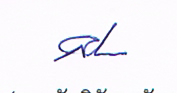                                                                      (นายสันติชัย  ตังสวานิช)                                                                      นายกเทศมนตรีตำบลเมืองแกลง                                                                    วันที่  ๒๓  เดือน พฤศจิกายน พ.ศ. 2561กรณีมีความเสี่ยงสำคัญ และกำหนดการดำเนินการปรับปรุงการควบคุมภายในสำหรับความเสี่ยงดังกล่าวในปีงบประมาณ/ปีปฏิทินถัดไป ให้อธิบายเพิ่มเติมในวรรคสาม ดังนี้		อย่างไรก็ดี มีความเสี่ยงและได้กำหนดปรับปรุงดารควบคุมภายใน มนปีงบประมาณ หรือปีปฏิทินถัดไป สรุปได้ดังนี้		๑.ความเสี่ยงที่มีอยู่ต้องกำหนดปรับปรุงการควบคุมภายใน		สำนักงานปลัดเทศบาล		ภารกิจการป้องกันและบรรเทาสาธารณภัย		- บรรเทาความเดือดร้อนของประชาชนที่เกิดเพลิงไหม้บ้านเรือน/บ้านไม้		- ประชาสัมพันธ์ให้ประชาชนทราบเรื่องการเกิดเพลิงไหม้อย่างต่อเนื่อง		กองคลัง		ภารกิจด้านรายได้ ขององค์กรปกครองส่วนท้องถิ่น และเพิ่มประสิทธิภาพการจัดเก็บภาษี-2-ได้อย่างครบถ้วนและน่าเชื่อถือ		- งานแผนที่ภาษีและทะเบียนทรัพย์สิน เพื่อบันทึกและปรับปรุงให้ถูกต้องและครบถ้วน		- งานจัดเก็บรายได้ เพื่อให้การจัดเก็บภาษีเป็นไปอย่างทั่วถึงและเป็นธรรม		- การพัสดุ เพื่อให้การจัดซื้อ จัดจ้าง ถูกต้องตามระเบียบฯ		- การเบิกจ่าย เพื่อให้การตรวจสอบการเบิกจ่ายเป็นไปอย่างถูกต้องตามระเบียบฯ		- การตรวจฎีกาก่อนเสนออนุมัติเบิกจ่าย มีการเร่งรัดการเบิกจ่ายแต่เอกสารประกอบการ                      เบิกจ่ายไม่ครบถ้วน		กองช่าง		เจ้าหน้าที่ไม่เพียงพอต่อปริมาณงานทำให้เกิดความล่าช้า		- การโอนย้ายและการต่อสัญญาจ้างทำให้งานขาดความต่อเนื่องและเกิดความล่าช้า		- มีการกำหนดภารกิจ หน้าที่ในการปฏิบัติงานของตำแหน่ง		- มีความคาดหวังต่อองค์กรที่มีต่อหน้าที่และความรับผิดชอบ		กองวิชาการและแผนงาน		กิจกรรมการจัดทำแผนพัฒนาท้องถิ่น           -เพื่อต้องการให้เจ้าหน้าที่ปฏิบัติงานให้เกิดความรู้ความเข้าใจในการจัดทำแผนให้ถูกต้อง		 ตามระเบียบฯ		กิจกรรมการจัดทำเทศบัญญัติงบประมาณรายจ่ายประจำปี		- การทำให้เป็นไปตามแผนงานและประเภทรายจ่ายให้เป็นไปตามระเบียบฯ		- ให้เป็นไปตามข้อบังคับและหนังสือสั่งการตามที่กระทรวงกำหนด		กิจกรรมการประชาสัมพันธ์		- เพื่อให้ดำเนินการเป็นไปตามแนวทางเชิงรุก		- มีการดำเนินการวางแผนดำเนินงานล่วงหน้าให้มีการปฏิบัติไปตามระเบียบฯ		กองการศึกษา		ภารกิจส่งเสริมการศึกษา ศาสนา และวัฒนธรรม		- จัดส่งเจ้าหน้าที่เข้ารับการอบรม ด้านต่างๆ เพื่อพัฒนาศักยภาพของครูโรงเรียนอยู่เมืองแกลงวิทยาให้มีทักษะมากขึ้น		- ประสานงานและขอความร่วมมือจากผู้นำชุมชนอย่างใกล้ชิดและสม่ำเสมอ		กองวิชาการและแผนงาน		ภารกิจการจัดทำแผนพัฒนาท้องถิ่น/เพื่อใช้เป็นกรอบแนวทางในการจัดทำงบประมาณรายจ่าย		- ประชาชน ส่วนราชการ และหน่วยงานที่เกี่ยวข้องยังไม่เข้าใจในขั้นตอน วิธีการ และระเบียบกฎหมายที่เกี่ยวข้อง		- งบประมาณไม่สอดคล้องกับโครงการ		กองการประปา		ภารกิจผลิตน้ำประปา/การปรับปรุงและบำรุงรักษาซ่อมแซมท่อประปาและมาตรวัดน้ำ/การพัฒนาการจัดเก็บรายได้		- ประชาชน ส่วนราชการ และหน่วยงานที่เกี่ยวข้องยังไม่เข้าใจในขั้นตอน วิธีการของการผลิต		- การบำรุงรักษา และซ่อมแซมยังขาดความรู้		- การจัดเก็บขาดเจ้าหน้าที่		กองสาธารณสุขและสิ่งแวดล้อม		ภารกิจการจัดเก็บขยะมูลฝอยและสิ่งปฏิกูล/การป้องกันและการควบคุมโรค		- ประชาชนยังมีการทั้งที่ยังขาดความรับผิดชอบ		- ต้องมีการประชาสัมพันธ์เรื่องการเก็บขยะและการควบคุมโรค		2. การปรับปรุงการควบคุมภายใน		สำนักงานปลัด		ภารกิจการป้องกันและบรรเทาสาธารณภัย		- การจัดการผักตบชวา ประชาชนไม่ค่อยให้ความสนใจในการกำจัด		- บรรเทาความเดือดร้อนของประชาชนกรณีเพลิงไหม้ ขาดอุปกรณ์ที่จะใช้ในการปฏิบัติงาน-3-		กองคลัง		ภารกิจด้านรายได้		-ข้อมูลด้านแผนที่ภาษีไม่เป็นปัจจุบัน		ภารกิจด้านการเงินและการคลัง		- มีการเร่งรัดการเบิกจ่ายแต่เอกสารประกอบการเบิกจ่ายไม่ครบถ้วน		ภารกิจด้านงานทะเบียนทรัพย์สินและพัสดุ		- มีการเร่งรัดการจัดซื้อจัดจ้าง และมีปริมาณเงินเพิ่มมากขึ้น ทำให้เกิดข้อผิดพลาดในการปฏิบัติงาน		กองช่าง		ภารกิจการควบคุมงานก่อสร้างอาคาร		- การออกแบบ การเขียนแบบแปลนและการประมาณการราคางานก่อสร้าง		- การออกแบบต้องมีผู้มีใบอนุญาตรับรองแบบ		- บุคลากรไม่เพียงพอต่อปริมาณงาน และภารกิจที่รับผิดชอบ		- ความเร่งด่วน เร่งรัดของงาน		- ระเบียบกฎหมายมีการเปลี่ยนแปลง แก้ไขเพิ่มเติมตลอดเวลา		กองการศึกษา		ภารกิจส่งเสริมการศึกษา ศาสนา และวัฒนธรรม		- จัดส่งเจ้าหน้าที่เข้ารับการอบรม ด้านต่างๆ เพื่อพัฒนาศักยภาพของครูโรงเรียนอยู่เมืองแกลงวิทยาให้มีทักษะมากขึ้น		- ประสานงานและขอความร่วมมือจากผู้นำชุมชนอย่างใกล้ชิดและสม่ำเสมอ		กองวิชาการและแผนงาน		ภารกิจการจัดทำแผนพัฒนาท้องถิ่น/เพื่อใช้เป็นกรอบแนวทางในการจัดทำงบประมาณรายจ่าย		- ประชาชน ส่วนราชการ และหน่วยงานที่เกี่ยวข้องยังไม่เข้าใจในขั้นตอน วิธีการ และระเบียบกฎหมายที่เกี่ยวข้อง		- งบประมาณไม่สอดคล้องกับโครงการ		กองการประปา		ภารกิจผลิตน้ำประปา/การปรับปรุงและบำรุงรักษาซ่อมแซมท่อประปาและมาตรวัดน้ำ/การพัฒนาการจัดเก็บรายได้		- ประชาชน ส่วนราชการ และหน่วยงานที่เกี่ยวข้องยังไม่เข้าใจในขั้นตอน วิธีการของการผลิต		- การบำรุงรักษา และซ่อมแซมยังขาดความรู้		- การจัดเก็บขาดเจ้าหน้าที่		กองสาธารณสุขและสิ่งแวดล้อม		ภารกิจการจัดเก็บขยะมูลฝอยและสิ่งปฏิกูล/การป้องกันและการควบคุมโรค		- ประชาชนยังมีการทั้งที่ยังขาดความรับผิดชอบ		- ต้องมีการประชาสัมพันธ์เรื่องการเก็บขยะและการควบคุมโรค